AULA 04- SEQUÊNCIA DIDÁTICA – TECENDO O SABER04/10/2020 A 09/10/2020ATIVIDADE 10:OBSERVE COM ATENÇÃO A IMAGEM DA CAPA DO LIVRO: “AS FLORES DA PRIMAVERA” DE ZIRALDO E EM SEGUIDA RESPONDA: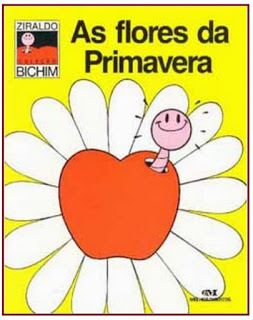 SE VOCÊ FOSSE O AUTOR DA HISTÓRIA QUE NOME DARIA AO TÍTULO?R: QUE BICHINHO APARECE NA FLOR?R:AGORA, DESCREVA O QUE VOCÊ OBSERVOU NA CAPA DO LIVRO.......................................................................................................................................................................................................................................................................................................................................................................................................................................................................................................................................................................................................................................................................................................................................................................................................ATIVIDADE 11:NO LIVRO DE MATEMÁTICA APRENDER JUNTOS 2-  REALIZE AS ATIVIDADES DA PÁGINA 102 ATÉ A PÁGINA 107.NÃO ESQUEÇA DE ESTAR UTILIZANDO O MATERIAL DOURADO E O ÁBACO PARA RESOLVER AS ATIVIDADES.NAS PÁGINAS 102 E 103 - ESTAREMOS TRABALHANDO AS CENTENAS INTEIRAS.NAS PÁGINAS 104 E 105 – AS ATIVIDADES SERÃO DE ADIÇÃO E SUBTRAÇÃO DAS CENTENAS INTEIRAS.NAS PÁGINAS 106 E 107 – AS ATIVIDADES SERÃO DE COMPARAÇÃO E ORDENAÇÃO DE NÚMEROS NATURAIS.BOA SEMANA!!!FIQUEM TODOS BEM!!!Escola Municipal de Educação Básica Augustinho Marcon.Catanduvas, outubro de 2020.Diretora: Tatiana Bittencourt Menegat. Assessora Técnica Pedagógica: Maristela Borella Baraúna.Assessora Técnica Administrativa: Margarete Petter Dutra.Professora: Salete Saggin.2º ano – Vespertino.